Calendario Giornate di Vita Universitaria 2018/2019Per prenotarsi agli incontri clicca su: http://europa.uniroma3.it/orientamentogvu/. Seguici su Facebook: Ufficio orientamento – Università degli Studi Roma Tre. Segui il nostro sito orientamento: http://host.uniroma3.it/progetti/orientamento/ Per info: ufficio.orientamento@uniroma3.it.* Il Dipartimento di Ingegneria organizza altre due giornate di orientamento in maniera autonoma, che si svolgeranno lunedì 4 febbraio e lunedì 25 febbraio 2019, alle quali ci si può prenotare attraverso il seguente link: http://www.ingegneria.uniroma3.it/?page_id=3760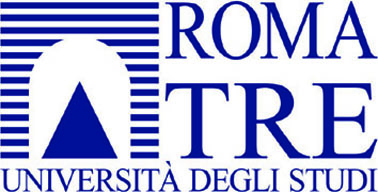 Divisione politiche per gli studentiUfficio orientamentoDipartimento di Ingegneria*(Corsi di Laurea in Ingegneria civile, Ingegneria elettronica, 
Ingegneria informatica, Ingegneria meccanica)     Mercoledì 12 dicembre 2018ore 08.30/13.00Scuola di Economia e studi aziendali Dipartimento di Economia aziendale(Corso di Laurea in Economia e gestione aziendale)Mercoledì 16 gennaio 2019ore 09.30/13.00Scuola di Economia e Studi Aziendali Dipartimento di Economia (Corso di Laurea in Economia)Mercoledì 23 gennaio 2019ore 09.30/13.00Dipartimento di Giurisprudenza(Corsi di Laurea in Scienze dei servizi giuridici, 
Giurisprudenza - quinquennale a ciclo unico)Mercoledì 30 gennaio 2019ore 09.30/13.00Dipartimento di Scienze(Corsi di Laurea in Ottica e optometria, Scienze biologiche, Scienze e culture enogastronomiche, Scienze geologiche)Mercoledì 6 febbraio 2019ore 9.30/13.00Scuola di Lettere filosofia e lingue Dipartimento di Lingue, letterature e culture straniere
(Corsi di Laurea in Lingue e culture straniere, 
Lingue e mediazione linguistico-culturale)Mercoledì 13 febbraio 2019ore 9.30/13.00Dipartimento di Matematica e fisica(Corsi di Laurea in Fisica, Matematica)Mercoledì 20 febbraio 2019ore 09.30/13.00Dipartimento di Scienze della formazione
(Corso di Laurea in Scienze dell’educazione per educatori e formatori,Corso di Laurea in Educatore di nido e dei servizi per l’infanzia, Corso di Laurea in Scienze dell’educazione in modalità prevalentemente a distanza,Corso di Laurea in Servizio Sociale e Sociologia, Corso di Laurea in Scienze della formazione primaria – quinquennale a ciclo unico)Venerdì 22 febbraio 2019ore 09.30/13.00Scuola di Lettere filosofia e lingue Dipartimento di Studi umanistici(Corsi di Laurea in Lettere, Scienze storiche, del territorio e per la cooperazione internazionale, Storia e conservazione del patrimonio artistico e archeologico)Mercoledì 27 febbraio 20190re 9.30/13.00Dipartimento di Scienze Politiche  (Corsi di Laurea in Scienze politiche e relazioni internazionali, Scienze politiche per il governo e l’amministrazione, Scienze politiche per la cooperazione e lo sviluppo)Mercoledì 13 marzo 2019ore 09.30/13.00Scuola di Lettere filosofia e lingue Dipartimento di Filosofia, comunicazione e spettacolo(Corsi di Laurea in DAMS - Discipline delle arti, della musica e dello spettacolo, Filosofia, Scienze della comunicazione)Mercoledì 20 marzo 2019ore 09.30/13.00Dipartimento di Architettura(Corso di Laurea in Scienze dell’Architettura)Mercoledì 27 marzo 2019ore 09.30/13.00 